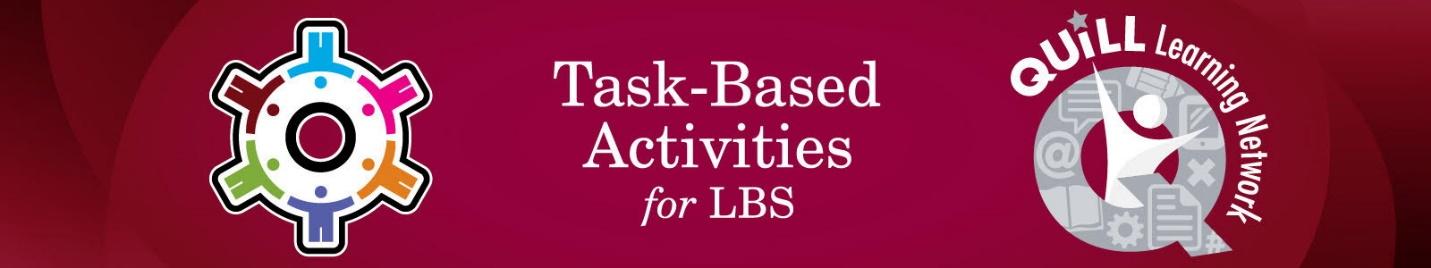 Task Title: Bookkeeper Job Profile on Job BankOALCF Cover Sheet – Practitioner CopyLearner Name:   Date Started:Date Completed:Successful Completion:  Yes  	No  Task Description: Review the Bookkeeper Job Profile on the Job Bank to answer questions about the job.Main Competency/Task Group/Level Indicator: Find and Use Information/Read continuous text/A1.2Materials Required:Pen and paper and/or digital deviceLearner InformationThe Canada Job Bank provides job profiles for different occupations.  These profiles include information such as job descriptions, educational requirements, job duties and much more.  Scan the job description for Bookkeeper in Canada.JOB DESCRIPTION Bookkeeper in CanadaFind out what work is like for a bookkeeper in Canada. This work description is applicable to all Accounting technicians and bookkeepers (NOC 12200).Accounting technicians and bookkeepersDescriptionAccounting technicians and bookkeepers maintain complete sets of books, keep records of accounts, verify the procedures used for recording financial transactions, and provide personal bookkeeping services. They are employed throughout the private and public sectors, or they may be self-employed.Work week durationAccounting technicians and bookkeepers usually work between 35 to 40 hours per week. Between 35 to 40 hoursJob dutiesHere are some of the main activities and tasks that Accounting technicians and bookkeepers have to perform, and some of the physical demands they involve:Keep financial records and establish, maintain and balance various accounts using manual and computerized bookkeeping systemsPost journal entries and reconcile accounts, prepare trial balance of books, maintain general ledgers and prepare financial statementsCalculate and prepare cheques for payrolls and for utility, tax and other billsComplete and submit tax remittance forms, workers' compensation forms, pension contribution forms and other government documentsPrepare tax returns and perform other personal bookkeeping servicesPrepare other statistical, financial and accounting reports.Physical demands SittingMaking repetitive motionsWorkplaces and employersHere are the typical workplaces where Accounting technicians and bookkeepers are employed and some of their main characteristics:Self-employedEstablishments throughout the private and public sectorWork environment  Indoors, environmentally controlledPhysical proximity from others  Somewhat close (e.g. share office)Related job titlesHere are some other related job titles that are found in the same occupational category (NOC 12200), and a list of similar occupations:Accounting bookkeeperAccounting technicianBookkeeperFinance technicianSources Occupational and Skills Information System & National Occupational ClassificationWork SheetTask 1: Which 2 occupations is this job description applicable to?Answer:Task 2: What do accounting technicians and bookkeepers do?Answer:Task 3: How many hours per week will bookkeepers work?Answer:Task 4: List 3 job duties. Task 5: Where do Accounting technicians and bookkeepers typically work?Answer:
Task 6: List 3 related job titles.Answer:AnswersTask 1: Which 2 occupations is this job description applicable to?Answer: Accounting technicians and bookkeepers
Task 2: What do accounting technicians and bookkeepers do?Answer:Maintain complete sets of books, keep records of accounts, verify the procedures used for recording financial transactions, and provide personal bookkeeping services
Task 3: How many hours per week will bookkeepers work?Answer: Between 35 – 40 hours 
Task 4: List 3 job duties. Answer: Any 3 of the following: Keep financial records and establish, maintain and balance various accounts using manual and computerized bookkeeping systemsPost journal entries and reconcile accounts, prepare trial balance of books, maintain general ledgers and prepare financial statementsCalculate and prepare cheques for payrolls and for utility, tax and other billsComplete and submit tax remittance forms, workers' compensation forms, pension contribution forms and other government documentsPrepare tax returns and perform other personal bookkeeping servicesPrepare other statistical, financial and accounting reports.Task 5: Where do Accounting technicians and bookkeepers typically work?Answer:Self-employedEstablishments throughout the private and public sector
Task 6: List 3 related job titles.Answer: Any 3 of the following:Accounting bookkeeperAccounting technicianBookkeeperFinance technicianPerformance Descriptors
This task: Was successfully completed        Needs to be tried again  Learner Comments:Instructor (print):					Learner (print):Goal Path:EmploymentApprenticeshipSecondary SchoolPost SecondaryIndependenceLevelsPerformance DescriptorsNeeds WorkCompletes task with support from practitionerCompletes task independentlyA1.2Scans text to locate informationA1.2Locates multiple pieces of information in simple texts A1.2Reads more complex texts to locate a single piece of informationA1.2Makes low level inferences